Chemistry Key ConceptsCircle the letter of the best answer. An example of a chemical property of a substance issizemelting pointshapeflammabilityWhich of the following is a physical property of an element?colorability to rustflammabilityability to tarnishEvery chemical or physical change in matter includes a change in volumetemperatureenergymassA measure of the amount of matter in an object is itsmassdensityvolumelengthA block of metal has a length of 3 cm, a width of 5 cm, a height of 10 cm, and a mass of 3,000 grams. Find the density of the metal in g/cm3.20 g/cm350 g/cm30.5 g/cm30.02 g/cm3Bromine has atomic number 35. From this information you know that a bromine atom has35 protons and 35 electrons35 protons and 35 neutrons35 electrons and 35 neutrons35 protons and 7 electronsThe energy of matter in motion is ______________ energy.electromagneticpotentialchemicalkineticA cubic centimeter is a unit for measuringlengthvolumemassdensityWhen water freezes, it undergoes a physical changea chemical changevaporizationsublimationA(n) __________________ is an example of a homogeneous mixture that is very evenly mixed.compoundelementpure substancesolutionWhich of the following is NOT a characteristic of a compound?has different properties from the elements that formed itpure substance made of two or more elementsdifferent samples have different propertiescan be represented by a chemical formulaWhich of the following is an example of a chemical change?melting buttermixing milk and chocolate syrupbreaking glassburning fuelA chemical bond isa group of atoms that are joined togetherthe basic particle of matterthe force that holds two atoms togethera substance formed from the chemical combination of two  or more atomsThe elements in one period of the periodic tablehave the same number of electronshave the same number of protonsdecrease in atomic mass from left to rightincrease in atomic number from left to rightWhich of the following is NOT true of atoms?They are composed of moleculesThey can combine with other atomsThey make up elementsThey are extremely smallWhich of the following does NOT describe physical properties of metals?malleablegood conductivitybrittleductileA(n) _______________ is a positively charged particle in an atom’s nucleus.electronneutronplasmaprotonWhich of the following is NOT a characteristic of most metals?brittleductilegood conductormalleableAn element’s properties can be predicted from its number of isotopesnumber of neutrons atomic masslocation in the periodic tableWhere are nonmetals located in the periodic table?in Group 2on the left half of the tablein the bottom rowto the right of the metalloidsAn element’s _____________ tells the number of protons in its nucleus.atomic massatomic numberchemical symbolperiodOne problem of synthetic polymers is theirstrengthinability to break downcostlimited useWhich of the following is NOT a use of radioactive isotopes?improving the strength of metalsdiagnosing and treating diseasetracing the steps of chemical reactionsproviding sources of energyHow do crystalline and amorphous solids differ?Crystalline solids do not melt at a distinct temperatureAmorphous solids are made up of crystalsCrystalline solids have a regular pattern of particles but amorphous solids do notAmorphous solids are always softChemistry - Fill in the BlanksFill in the line to complete each statement. (1 point each)A(n) _________________________ is  a group of atoms that are joined together by chemical bonds.An object’s ______________________ is its mass divided by its volume.A measure of the average energy of random motion of particles of matter is _____________________.A pure substance that cannot be broken down into any other substances by chemical means is called a(n) ___________________________.________________________ is the ability to do work or cause change.When elements are chemically combined, they form _____________________, which have properties different from those of the uncombined elements.A(n) ______________________ has a definite shape and volume because its particles are packed tightly together and stay in fixed positions.The graph for Boyle’s law shows that the pressure of a gas at constant temperature ________________ with its volume.Polymers form when chemical bonds link large numbers of small molecules called _________________ in a repeating pattern.______________________ are often used to store food and make roofing tiles because they resist moisture and withstand heat.A(n)________________________ is an example of a homogenous mixture that is very evenly mixed.An element’s __________________ tells the number of protons in its nucleus.Elements in the same__________________ on the periodic table have the same valence (outer shell) electrons. The family of ___________________ is the most reactive group of metals in the periodic table. The elements in a column are called a group or _____________________. Electrons may be anywhere within this _____________ _______________. Each horizontal row of the table is called a ________________. It helps us identify the number of shells in a Bohr Model. In an ___________________________ , energy is absorbed. ____________ is the ability to do work or cause change.The law of conservation of mass states that in any chemical or physical change, ______________ is not created or destroyed.Chemistry - True or FalseIf the statement is true, write true. If it is false, write false and change the underlined word to make the statement true. (1 point each)________________________ During a chemical change, the form of a substance is altered, but not its identity.________________________ A change in matter in which energy is taken in is an endothermic change.________________________ Electrical energy is the energy of electrically charged particles moving from one place to another.________________________ A solid block that sinks in a container of water has a lower density than water.________________________ Ice is an example of the liquid state of matter.________________________ An objects mass will change if you move it from Earth to the moon.________________________ A motor oil with high viscosity moves through an engine quickly.________________________ The reactivity of metals tends to decrease as you move from left to right across the periodic table.________________________ Inside stars, the pressure is so high that nuclei are packed close together and collide with one another.________________________ Alloys are used more than pure metals because they are generally softer and less likely to react with air or water.Scientific Method - Math SkillsUse the figures and information to complete the following questions. Show your work. Be sure to use correct units of measurement. (2 points each)If 2.2 pounds equals 1 kilogram, and 1 kilogram equals 1000 grams. How many grams are in 5 pounds. What is the volume of the solid in the figure? Show your work. Be sure to use correct units of measurement.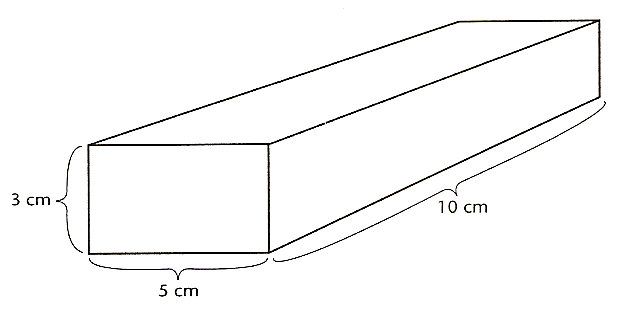 The solid has a mass of 120 g. What is the density of the solid? Would it sink or float in water?Calculate the density of alcohol, if its volume is 12.9 cm3, and you have 10 grams of it.Calculate the density of corn syrup if its volume is 7.20 cm3, and you have 10 grams of it.Calculate the density of cooking oil if its volume is 10.4 cm3, and you have 10 grams of it.Label each layer of liquid in the test tube above using the information on densities that you have calculated for alcohol, corn syrup, cooking oil, and water (given at 1 g/cm3).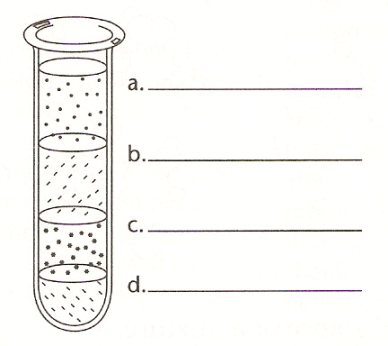 Chemistry - Interpreting DiagramsUse the figures below to answer the following questions in the spaces provided. (2 points each)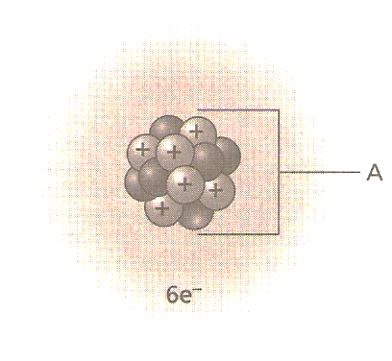 Name the part of the atom labeled A. What particles make up A?________________________________________________________________________________________________________________________________________________________________________________Does this atom have a neutral electric charge? How can you tell?________________________________________________________________________________________________________________________________________________________________________________Why do elements within a group have similar chemical properties?________________________________________________________________________________________________________________________________________________________________________________What is the atomic number of a sodium atom that has 11 protons and 12 neutrons?________________________________________________________________________________________________________________________________________________________________________________Label each figure as a pure substance or a mixture.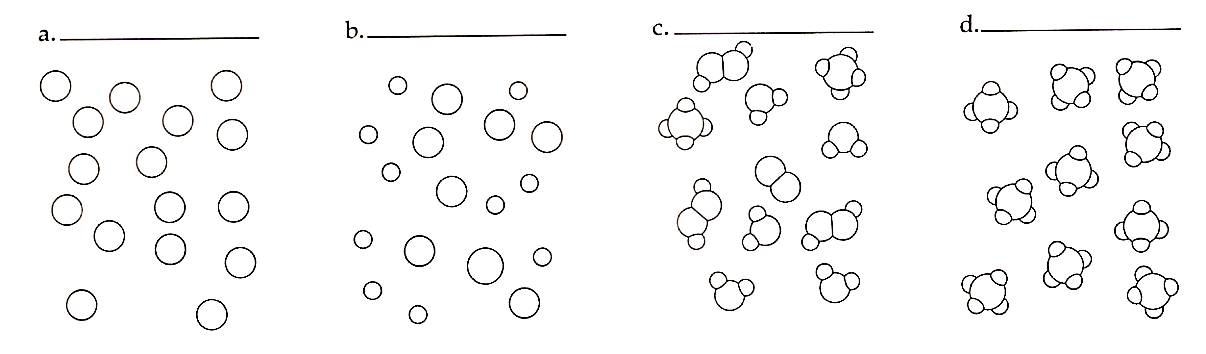 Is an element or a compound represented in figure (d)? Explain your answer.________________________________________________________________________________________________________________________________________________________________________________________________________________________________________________________________________________________________________________________________________________________________Chemistry - Short AnswerAnswer each of the following in the spaces provided. (2 points each)Explain why weight is NOT considered a constant measurement of the amount of matter an object contains.________________________________________________________________________________________________________________________________________________________________________________________________________________________________________________________________________Compare and contrast an element and a compound.________________________________________________________________________________________________________________________________________________________________________________________________________________________________________________________________________Give an example of a mixture that is a solution, and a mixture that is not a solution. Which mixture is heterogeneous? Explain your answer.________________________________________________________________________________________________________________________________________________________________________________________________________________________________________________________________________An unknown sample of an element is a solid that crumbles easily into a powder and does not conduct electricity. Is this element a metal or a nonmetal? Explain how you know.________________________________________________________________________________________________________________________________________________________________________________________________________________________________________________________________________Explain why the mass of a candle does not disappear while burning.________________________________________________________________________________________________________________________________________________________________________________________________________________________________________________________________________Burning a piece of wood and sawing a piece of wood both make the original piece smaller. What type of change takes place when wood is burned? When wood is cut? Explain your answers.________________________________________________________________________________________________________________________________________________________________________________________________________________________________________________________________________Chemistry Essay QuestionsAnswer the following in the spaces provided. (5 points each)Melting ice is a physical change. Heating table sugar until it becomes caramel is a chemical change. Compare and contrast the two types of changes.________________________________________________________________________________________________________________________________________________________________________________________________________________________________________________________________________________________________________________________________________________________________In terms of energy changes, explain how your ability to ride a bike is related to energy from the sun?________________________________________________________________________________________________________________________________________________________________________________________________________________________________________________________________________________________________________________________________________________________________Describe the energy transformations that occur when a person pushes a bike to the top of a hill and coasts down.________________________________________________________________________________________________________________________________________________________________________________________________________________________________________________________________________________________________________________________________________________________________Describe what is happening at a molecular level when water vapor at 110 C is cooled to -10 C.________________________________________________________________________________________________________________________________________________________________________________________________________________________________________________________________________________________________________________________________________________________________Explain what will happen to an inflated balloon that is stored in a refrigerator overnight, and then taken out and allowed to warm to room temperature. ________________________________________________________________________________________________________________________________________________________________________________________________________________________________________________________________________________________________________________________________________________________________